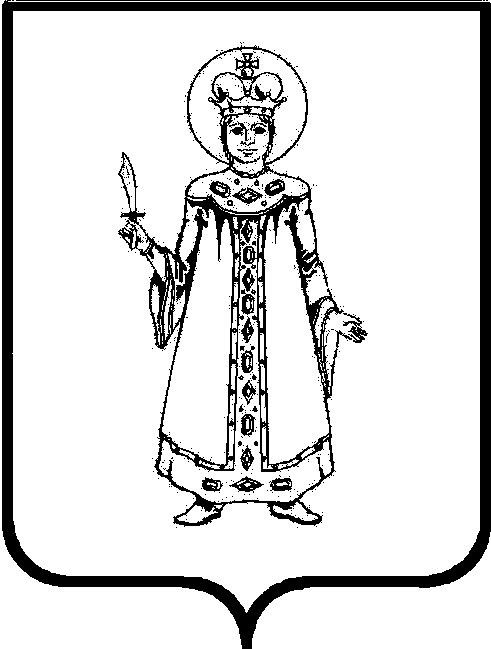 О внесении изменений в постановление Администрации района от 20.04.2017 №511 «Об утверждении Плана мероприятий («дорожная карта») по улучшению инвестиционного климата в Угличском муниципальном районе» на 2017 год»   В соответствии с распоряжением Правительства Российской Федерации от 31 января 2017 года №147-р, постановлением Правительства Ярославской области от 21 февраля 2017 года №142-п и в целях повышения инвестиционной привлекательности Угличского муниципального района, обеспечению благоприятного  инвестиционного климата в районе и улучшения показателей в Национальном рейтинге состояния инвестиционного климата в субъектах Российской Федерации Администрация Угличского муниципального района ПОСТАНОВЛЯЕТ:Внести в постановление Администрации района от 20.04.2017 №511 «Об утверждении Плана мероприятий («дорожная карта») «Улучшение инвестиционного климата в Угличском муниципальном районе» на 2017 год следующие изменения: Пункт 1 постановления изложить в следующей редакции:«Утвердить прилагаемые:1.1. План мероприятий («дорожную карту») «Улучшение инвестиционного климата в Угличском муниципальном районе с учетом внедрения целевой модели «Получение разрешения на строительство и территориальное планирование» на 2017 год;1.2. План мероприятий («дорожную карту») «Улучшение инвестиционного климата в Угличском муниципальном районе с учетом внедрения целевой модели «Поддержка малого и среднего предпринимательства» на 2017 год;1.3. План мероприятий («дорожную карту») «Улучшение инвестиционного климата в Угличском муниципальном районе с учетом внедрения целевой модели «Постановка на кадастровый учет земельных участков и объектов недвижимого имущества» на 2017 год;1.4. План мероприятий («дорожную карту») «Улучшение инвестиционного климата в Угличском муниципальном районе с учетом внедрения целевой модели «Технологическое присоединение к электрическим сетям» на 2017 год;1.5. План мероприятий («дорожную карту») «Улучшение инвестиционного климата в Угличском муниципальном районе с учетом внедрения целевой модели «Подключение к системам теплоснабжения, водоснабжения и водоотведения» на 2017 год;1.6. План мероприятий («дорожную карту») «Улучшение инвестиционного климата в Угличском муниципальном районе с учетом внедрения целевой модели «Подключение (технологическое присоединение) к сетям газораспределения» на 2017 год.».1.2. Пункт 2 постановления изложить в следующей редакции «Контроль за исполнением настоящего постановления возложить на первого заместителя Главы Администрации района Парфенова С.А.».Заместителям Главы Администрации района, ответственным за внедрение соответствующих целевых моделей, обеспечить достижение целевых значений ключевых показателей эффективности мероприятий, включенных в планы мероприятий («дорожные карты»), указанные в пункте 1. Руководителям структурных подразделений Администрации района, включенных в планы мероприятий («дорожные карты»), указанных в пункте 1, обеспечить:3.1. Выполнение мероприятий, включенных в планы мероприятий («дорожные карты»);3.2. Предоставление в управление экономики и прогнозирования Администрации района ежеквартально, в срок до 15 числа месяца, следующего за отчетным, информации о достижение целевых значений ключевых показателей эффективности мероприятий.Постановление вступает в силу с момента его подписания.Глава района								       А.Г. КурицинУтвержденпостановлением АдминистрацииУгличского муниципального района от 20.04.2017 № 511 (в редакцииот  29.05.2017 № 698)План мероприятий («дорожная карта») «Улучшение инвестиционного климата в Угличском муниципальном районе с учетом внедрения целевой модели «Получение разрешения на строительство и территориальное планирование» на 2017 годСписок используемых сокращений:АУМР – Администрация Угличского муниципального районаГПЗУ – генеральный план землеустройстваМАНО – межмуниципальная автономная некоммерческая организацияМР – муниципальный районМФЦ – многофункциональный центрУГ – управление градостроительстваУЖКК – управление жилищно-коммунального комплексаУИиС – управление информатизации и связиУМР – Угличский муниципальный районУС – управление строительстваФГИС ТП – федеральная государственная информационная система территориального планированияУтвержденпостановлением АдминистрацииУгличского муниципального районаот 20.04.2017 № 511 (в редакцииот  29.05.2017 № 698)План мероприятий («дорожная карта») «Улучшение инвестиционного климата в Угличском муниципальном районе с учетом внедрения целевой модели «Поддержка малого и среднегопредпринимательства» на 2017 годСписок используемых сокращений:АУМР – Администрация Угличского муниципального районаУМР – Угличский муниципальный районУЭиП – управление экономики и прогнозированияУМИиЗО  – управление муниципального имущества и земельных отношенийУтвержденпостановлением АдминистрацииУгличского муниципального района от 20.04.2017 № 511 (в редакцииот  29.05.2017 № 698)План мероприятий («дорожная карта») «Улучшение инвестиционного климата в Угличском муниципальном районе с учетом внедрения целевой модели «Постановка на кадастровый учет земельных участков и объектов недвижимого имущества» на 2017 годСписок используемых сокращений:АУМР – Администрация Угличского муниципального районаУГ – управление градостроительстваУС – управление строительстваУтвержденпостановлением АдминистрацииУгличского муниципального района от 20.04.2017 № 511 (в редакцииот  29.05.2017 № 698)План мероприятий («дорожная карта») «Улучшение инвестиционного климата в Угличском муниципальном районе с учетом внедрения целевой модели «Технологическое присоединение к электрическим сетям» на 2017 годСписок используемых сокращений:АУМР – Администрация Угличского муниципального районаУЖКК – управление жилищно-коммунального комплексаУтвержденпостановлением АдминистрацииУгличского муниципального района от 20.04.2017 № 511 (в редакцииот  29.05.2017 № 698)План мероприятий («дорожная карта») «Улучшение инвестиционного климата в Угличском муниципальном районе с учетом внедрения целевой модели «Подключение к системам теплоснабжения, водоснабжения и водоотведения» на 2017 годСписок используемых сокращений:АУМР – Администрация Угличского муниципального районаДЖКХЭиРТ ЯО – департамент жилищно-коммунального хозяйства, энергетики и регулирования тарифов Ярославской областиМУП – муниципальное унитарное предприятиеМР – муниципальный районРСО – ресурсоснабжающие организацииУЖКК – управление жилищно-коммунального комплексаУМР – Угличский муниципальный районУтвержденпостановлением АдминистрацииУгличского муниципального района от 20.04.2017 № 511 (в редакцииот  29.05.2017 № 698)План мероприятий («дорожная карта») «Улучшение инвестиционного климата в Угличском муниципальном районе с учетом внедрения целевой модели «Подключение (техническое присоединение) к сетям газораспределения» на 2017 годСписок используемых сокращений:АУМР – Администрация Угличского муниципального районаМР – муниципальный районУЖКК – управление жилищно-коммунального комплексаОписание текущей ситуацииОписание текущей ситуацииУтверждены в установленном порядке и размещены в ФГИС ТП: генеральные планы поселений, правила землепользования и застройки. Отсутствует: программа комплексного развития транспортной инфраструктуры поселений; программа комплексного развития социальной инфраструктуры поселений; программа комплексного развития систем коммунальной инфраструктуры поселенийУтверждены в установленном порядке и размещены в ФГИС ТП: генеральные планы поселений, правила землепользования и застройки. Отсутствует: программа комплексного развития транспортной инфраструктуры поселений; программа комплексного развития социальной инфраструктуры поселений; программа комплексного развития систем коммунальной инфраструктуры поселенийУтверждены в установленном порядке и размещены в ФГИС ТП: генеральные планы поселений, правила землепользования и застройки. Отсутствует: программа комплексного развития транспортной инфраструктуры поселений; программа комплексного развития социальной инфраструктуры поселений; программа комплексного развития систем коммунальной инфраструктуры поселенийУтверждены в установленном порядке и размещены в ФГИС ТП: генеральные планы поселений, правила землепользования и застройки. Отсутствует: программа комплексного развития транспортной инфраструктуры поселений; программа комплексного развития социальной инфраструктуры поселений; программа комплексного развития систем коммунальной инфраструктуры поселенийУтверждены в установленном порядке и размещены в ФГИС ТП: генеральные планы поселений, правила землепользования и застройки. Отсутствует: программа комплексного развития транспортной инфраструктуры поселений; программа комплексного развития социальной инфраструктуры поселений; программа комплексного развития систем коммунальной инфраструктуры поселенийУтверждены в установленном порядке и размещены в ФГИС ТП: генеральные планы поселений, правила землепользования и застройки. Отсутствует: программа комплексного развития транспортной инфраструктуры поселений; программа комплексного развития социальной инфраструктуры поселений; программа комплексного развития систем коммунальной инфраструктуры поселенийУтверждены в установленном порядке и размещены в ФГИС ТП: генеральные планы поселений, правила землепользования и застройки. Отсутствует: программа комплексного развития транспортной инфраструктуры поселений; программа комплексного развития социальной инфраструктуры поселений; программа комплексного развития систем коммунальной инфраструктуры поселений№Этапы реализацииМеры, необходимые  для повышения эффективности прохождения этапов реализацииДата началаДата окончанияПоказатели, характеризующие степень достижения результатаЦелевое значение показателяТекущеезначение показателяОтветственный за этапреализации123344567899Ответственный за внедрение целевой модели – заместитель Главы Администрации Угличского муниципального района – начальник УС Барышев И.В.Ответственный за внедрение целевой модели – заместитель Главы Администрации Угличского муниципального района – начальник УС Барышев И.В.Ответственный за внедрение целевой модели – заместитель Главы Администрации Угличского муниципального района – начальник УС Барышев И.В.Ответственный за внедрение целевой модели – заместитель Главы Администрации Угличского муниципального района – начальник УС Барышев И.В.Ответственный за внедрение целевой модели – заместитель Главы Администрации Угличского муниципального района – начальник УС Барышев И.В.Ответственный за внедрение целевой модели – заместитель Главы Администрации Угличского муниципального района – начальник УС Барышев И.В.Ответственный за внедрение целевой модели – заместитель Главы Администрации Угличского муниципального района – начальник УС Барышев И.В.Ответственный за внедрение целевой модели – заместитель Главы Администрации Угличского муниципального района – начальник УС Барышев И.В.Ответственный за внедрение целевой модели – заместитель Главы Администрации Угличского муниципального района – начальник УС Барышев И.В.Ответственный за внедрение целевой модели – заместитель Главы Администрации Угличского муниципального района – начальник УС Барышев И.В.Ответственный за внедрение целевой модели – заместитель Главы Администрации Угличского муниципального района – начальник УС Барышев И.В.Ответственный за внедрение целевой модели – заместитель Главы Администрации Угличского муниципального района – начальник УС Барышев И.В.Раздел 1. Территориальное планированиеРаздел 1. Территориальное планированиеРаздел 1. Территориальное планированиеРаздел 1. Территориальное планированиеРаздел 1. Территориальное планированиеРаздел 1. Территориальное планированиеРаздел 1. Территориальное планированиеРаздел 1. Территориальное планированиеРаздел 1. Территориальное планированиеРаздел 1. Территориальное планированиеРаздел 1. Территориальное планированиеРаздел 1. Территориальное планирование1.1Подготовка, согласование, утверждение и размещение в ФГИС ТП местных нормативов градостроительного проектирования Угличского МРустановление совокупности расчетных показателей минимально допустимого уровня обеспеченности объектами местного значения, определенными законодательством Российской Федерации, и расчетных показателей максимально допустимого уровня территориальной доступности таких объектов для учета в генеральных планах поселений Угличского МРустановление совокупности расчетных показателей минимально допустимого уровня обеспеченности объектами местного значения, определенными законодательством Российской Федерации, и расчетных показателей максимально допустимого уровня территориальной доступности таких объектов для учета в генеральных планах поселений Угличского МР01.01.201701.01.201701.07.2017наличие и размещение в ФГИС ТП местных нормативов градостроительного проектирования Угличского МР с учетом поселений, соответствующих требованиям действующего законодательствададаначальникУГ АУМРСеменова А.А. начальникУГ АУМРСеменова А.А. 1.2Обеспечение  принятия документов территориального планированияподготовка и утверждение генеральных планов поселений Угличского МР в соответствие с действующим законодательствомподготовка и утверждение генеральных планов поселений Угличского МР в соответствие с действующим законодательством01.01.201701.01.201701.07.2017наличие и размещение вы ФГИС ТП генеральных планов поселений Угличского МР в соответствие с действующим законодательством, да/нетдаданачальникУГ АУМРСеменова А.А. начальникУГ АУМРСеменова А.А. 1.3Обеспечение программы комплексного развития систем коммунальной инфраструктуры Угличского МРна основе утвержденных и размещенных в ФГИС ТП генеральных планов поселений, подготовка программы комплексного развития систем коммунальной инфраструктуры поселений Угличского МРна основе утвержденных и размещенных в ФГИС ТП генеральных планов поселений, подготовка программы комплексного развития систем коммунальной инфраструктуры поселений Угличского МР01.01.201701.01.201701.07.2017наличие программ комплексного развития систем коммунальной инфраструктуры поселений Угличского МР, да/нетдапроекты программ поселений разработаны, утверждение планируется на ближайшем заседании Думы района (25.05.2017)начальник  УЭиП АУМР Задворнова О.В.начальник  УЭиП АУМР Задворнова О.В.1.3.1Обеспечение программы комплексного развития систем транспортной инфраструктуры Угличского МРна основе утвержденных и размещенных в ФГИС ТП генеральных планов поселений, подготовка программы комплексного развития систем транспортной инфраструктуры поселений Угличского МРна основе утвержденных и размещенных в ФГИС ТП генеральных планов поселений, подготовка программы комплексного развития систем транспортной инфраструктуры поселений Угличского МР01.01.201701.01.201701.07.2017наличие программ комплексного развития систем транспортной  инфраструктуры  поселений Угличского МР, да/нетдасоответствующая программа городского поселения утверждена решением Муниципального Совета от 01.02.2017 №270.Проекты программ сельских поселений разработаны, утверждение планируется на ближайшем заседании Думы района (25.05.2017)начальник  УЭиП АУМР Задворнова В.О.начальник  УЭиП АУМР Задворнова В.О.1.3.2Обеспечение программы комплексного развития систем социальной инфраструктуры Угличского МРна основе утвержденных  и размещенных в ФГИС ТП генеральных планов поселений, подготовка программы комплексного развития систем социальной инфраструктуры поселений Угличского МРна основе утвержденных  и размещенных в ФГИС ТП генеральных планов поселений, подготовка программы комплексного развития систем социальной инфраструктуры поселений Угличского МР01.01.201701.01.201701.07.2017наличие программ комплексного развития систем социальной инфраструктуры поселений Угличского МР, да/нетдасоответствующая программа городского поселения утверждена решением Муниципального Совета от 29.03.2017 №287.Проекты программ сельских поселений разработаны, утверждение планируется на ближайшем заседании Думы района (25.05.2017)начальник  УЭиП АУМР Задворнова О.В.начальник  УЭиП АУМР Задворнова О.В.1.4Обеспечение установления территориальных зон и градостроительных регламентов подготовка, согласование, утверждение проектов внесения изменений вправила землепользования и застройки осуществляются с учетом положений о территориальном планировании, содержащихся в генеральных планах поселений Угличского МР.Размещение в ФГИС ТП правил землепользования и застройки поселений Угличского МР, с внесенными изменениямиподготовка, согласование, утверждение проектов внесения изменений вправила землепользования и застройки осуществляются с учетом положений о территориальном планировании, содержащихся в генеральных планах поселений Угличского МР.Размещение в ФГИС ТП правил землепользования и застройки поселений Угличского МР, с внесенными изменениями01.01.201701.01.201701.07.2017Наличие и размещение в ФГИС ТП  правил землепользования и застройки поселений Угличского МР, соответствующих действующему градостроительному законодательству,да/нетдаподготовлены проекты актуализированных правил,  утверждение и размещение в ФГИС ТП  планируется до 01.07.2017 начальникУГ АУМРСеменова А.А. начальникУГ АУМРСеменова А.А. Раздел 2. Получение градостроительного плана земельного участкаРаздел 2. Получение градостроительного плана земельного участкаРаздел 2. Получение градостроительного плана земельного участкаРаздел 2. Получение градостроительного плана земельного участкаРаздел 2. Получение градостроительного плана земельного участкаРаздел 2. Получение градостроительного плана земельного участкаРаздел 2. Получение градостроительного плана земельного участкаРаздел 2. Получение градостроительного плана земельного участкаРаздел 2. Получение градостроительного плана земельного участкаРаздел 2. Получение градостроительного плана земельного участкаРаздел 2. Получение градостроительного плана земельного участкаРаздел 2. Получение градостроительного плана земельного участка2.1Получение градостроительного плана земельного участка (далее - ГПЗУ)сокращение сроков предоставления муниципальной услуги по выдаче ГПЗУсокращение сроков предоставления муниципальной услуги по выдаче ГПЗУ01.01.201701.01.201701.07.2017срок предоставления услуги, календарных дней20 днейне более 25 днейначальникУГ АУМРСеменова А.А. начальникУГ АУМРСеменова А.А. 2.2Уровень развития услуг по выдачи ГПЗУ в электронном видеобеспечение предоставления муниципальной услуги по выдаче ГПЗУ в электронном видеобеспечение предоставления муниципальной услуги по выдаче ГПЗУ в электронном виде01.01.201701.01.201701.09.2017доля предоставленных услуг в электронном виде в общем количестве предоставленных услуг, процентов15%0начальникУГ АУМРСеменова А.А. начальникУГ АУМРСеменова А.А. 2.2Уровень развития услуг по выдачи ГПЗУ в электронном видеобеспечение предоставления муниципальной услуги по выдаче ГПЗУ в электронном видеобеспечение предоставления муниципальной услуги по выдаче ГПЗУ в электронном виде01.09.201701.09.201731.12.2017доля предоставленных услуг в электронном виде в общем количестве предоставленных услуг, процентов30%0начальникУГ АУМРСеменова А.А. начальникУГ АУМРСеменова А.А. 2.3Уровень обеспечения предоставления услуг по принципу «одного окна» в многофункциональных центрах предоставления государственных и муниципальных услуг (далее– МФЦ)обеспечение предоставления муниципальной услуги по выдаче ГПЗУ по принципу «одного окна» в МФЦобеспечение предоставления муниципальной услуги по выдаче ГПЗУ по принципу «одного окна» в МФЦ01.01.201701.01.201701.09.2017доля услуг, предоставленных в МФЦ, в общем количестве предоставленных услуг, процентов5%0начальникУГ АУМР Семенова А.А. начальникУГ АУМР Семенова А.А. 2.3Уровень обеспечения предоставления услуг по принципу «одного окна» в многофункциональных центрах предоставления государственных и муниципальных услуг (далее– МФЦ)обеспечение предоставления муниципальной услуги по выдаче ГПЗУ по принципу «одного окна» в МФЦобеспечение предоставления муниципальной услуги по выдаче ГПЗУ по принципу «одного окна» в МФЦ01.09.201701.09.201731.12.2017доля услуг, предоставленных в МФЦ, в общем количестве предоставленных услуг, процентов10%0начальникУГ АУМР Семенова А.А. начальникУГ АУМР Семенова А.А. 2.4Регламентация процедурразработка и принятие административного регламента предоставления муниципальной услуги по выдаче ГПЗУразработка и принятие административного регламента предоставления муниципальной услуги по выдаче ГПЗУ01.01.201701.01.201701.07.2017утвержденный административный регламент с внесенными изменениями, вступившими в действие с 01.01.2017, да/нетдаданачальникУГ АУМРСеменова А.А. начальникУГ АУМРСеменова А.А. 2.4Регламентация процедурразработка и принятие административного регламента предоставления муниципальной услуги по выдаче ГПЗУразработка и принятие административного регламента предоставления муниципальной услуги по выдаче ГПЗУ01.07.201701.07.201731.12.2017утвержденный административный регламент с внесенными изменениями, вступившими в действие с 01.07.2017,  да/нетдаданачальникУГ АУМРСеменова А.А. начальникУГ АУМРСеменова А.А. Раздел 3. Получение разрешения на строительствоРаздел 3. Получение разрешения на строительствоРаздел 3. Получение разрешения на строительствоРаздел 3. Получение разрешения на строительствоРаздел 3. Получение разрешения на строительствоРаздел 3. Получение разрешения на строительствоРаздел 3. Получение разрешения на строительствоРаздел 3. Получение разрешения на строительствоРаздел 3. Получение разрешения на строительствоРаздел 3. Получение разрешения на строительствоРаздел 3. Получение разрешения на строительствоРаздел 3. Получение разрешения на строительство3.1Получение разрешения на строительствосокращение сроков получения разрешения на строительствосокращение сроков получения разрешения на строительство01.03.201701.03.201731.12.2017срок предоставления услуги, рабочих днейне более 7 рабочих дней7 рабочих днейначальникУГ АУМРСеменова А.А. начальникУГ АУМРСеменова А.А. 3.2Уровень обеспечения предоставления услуг в электронном видеобеспечение предоставления муниципальной услуги по выдаче разрешения на строительство в электронном видеобеспечение предоставления муниципальной услуги по выдаче разрешения на строительство в электронном виде01.01.201701.01.201701.09.2017доля услуг, предоставленных в электронном виде, в общем количестве предоставленных услуг, процентов10 %0начальникУГ АУМРСеменова А.А. начальникУГ АУМРСеменова А.А. 3.2Уровень обеспечения предоставления услуг в электронном видеобеспечение предоставления муниципальной услуги по выдаче разрешения на строительство в электронном видеобеспечение предоставления муниципальной услуги по выдаче разрешения на строительство в электронном виде01.09.201701.09.201731.12.2017доля услуг, предоставленных в электронном виде, в общем количестве предоставленных услуг, процентов30%0начальникУГ АУМРСеменова А.А. начальникУГ АУМРСеменова А.А. 3.3Уровень обеспечения предоставления услуг по принципу «одного окна» в МФЦобеспечение предоставления муниципальной услуги по выдаче разрешения на строительство по принципу «одного окна» в МФЦобеспечение предоставления муниципальной услуги по выдаче разрешения на строительство по принципу «одного окна» в МФЦ01.01.201701.01.201701.09.2017доля услуг, предоставленных в МФЦ, в общем количестве предоставленных услуг, процентов5%0начальникУГ АУМРСеменова А.А. начальникУГ АУМРСеменова А.А. 3.3Уровень обеспечения предоставления услуг по принципу «одного окна» в МФЦобеспечение предоставления муниципальной услуги по выдаче разрешения на строительство по принципу «одного окна» в МФЦобеспечение предоставления муниципальной услуги по выдаче разрешения на строительство по принципу «одного окна» в МФЦ01.09.201701.09.201731.12.2017доля услуг, предоставленных в МФЦ, в общем количестве предоставленных услуг, процентов10%0начальникУГ АУМРСеменова А.А. начальникУГ АУМРСеменова А.А. 3.4Регламентация процедурразработка и принятие административного регламента предоставления муниципальной услуги по выдаче разрешения на строительстворазработка и принятие административного регламента предоставления муниципальной услуги по выдаче разрешения на строительство01.01.201701.01.201731.12.2017утвержденный административный регламент, с внесенными изменениями, вступившими в действие с 01.01.2017, да/нетдаданачальникУГ АУМРСеменова А.А. начальникУГ АУМРСеменова А.А. Раздел 4. Проведение дополнительных процедурРаздел 4. Проведение дополнительных процедурРаздел 4. Проведение дополнительных процедурРаздел 4. Проведение дополнительных процедурРаздел 4. Проведение дополнительных процедурРаздел 4. Проведение дополнительных процедурРаздел 4. Проведение дополнительных процедурРаздел 4. Проведение дополнительных процедурРаздел 4. Проведение дополнительных процедурРаздел 4. Проведение дополнительных процедурРаздел 4. Проведение дополнительных процедурРаздел 4. Проведение дополнительных процедур4.1Прохождение дополнительных процедур, связанных с особенностью градостроительной деятельностиПрохождение дополнительных процедур, связанных с особенностью градостроительной деятельностиоптимизация количества дополнительных процедур, предусмотренных исчерпывающим перечнем процедур в сфере жилищного строительства, утвержденным постановлением Правительства Российской Федерации от 30 апреля 2014 г. № 403 «Об исчерпывающем перечне процедур в сфере жилищного строительства», и сроков их прохождения, применяемые в случае, если такие процедуры и порядок их проведенияустановленымуниципальным правовымактом представительного органа местного самоуправления01.01.201701.01.201731.12.2017предельный срок прохождения процедур, календарных днейпроцедура № 131 «Предоставление порубочного билета и (или) разрешения на пересадку деревьев и кустарников» (при наличии);процедура № 132 «Предоставление разрешения на осуществление земляных работ»(при наличии);процедура № 135 «Принятие решения о предоставлении в собственность земельного участка для индивидуального жилищного строительства гражданам, имеющим трёх и более детей»;процедура № 136 «Принятие решения о бесплатном предоставлении гражданину земельного участка для индивидуального жилищного строительства в случаях, предусмотренных законами субъекта Российской Федерации»;20 дней18 дней14 дней10 дней10 днейне более 20 дней18 дней14 дней10 дней10 днейГлавы сельских поселений,заместитель Главы АУМР - начальник УЖКК АУМР Вишняков А.А.Главы сельских поселений,заместитель Главы АУМР - начальник УЖКК АУМР Вишняков А.А.начальник УМИиЗО АУМР Корнеева Ю.Б.начальник УМИиЗО АУМР Корнеева Ю.Б.Главы сельских поселений,заместитель Главы АУМР - начальник УЖКК АУМР Вишняков А.А.Главы сельских поселений,заместитель Главы АУМР - начальник УЖКК АУМР Вишняков А.А.начальник УМИиЗО АУМР Корнеева Ю.Б.начальник УМИиЗО АУМР Корнеева Ю.Б.4.2Регламентация процедурРегламентация процедуробеспечение принятия административных регламентов с сокращенными сроками предоставления муниципальных услуг01.01.201701.01.201731.12.2017наличие административных регламентов предоставления услуг, связанных с прохождением дополнительных процедур, да/нетдапроцедура №131 - да процедура №132 - дапроцедуры №135 и №136  - в городском поселении Углич осуществляется в соответствии  с административным регламентом, утвержденным постановлением администрации города от 22.12.2016 №284;в УМР административный регламент в стадии разработкиГлавы поселенийзаместитель Главы АУМР - начальник УЖКК АУМР Вишняков А.А.начальник УМИиЗО АУМР Корнеева Ю.Б.Главы поселенийзаместитель Главы АУМР - начальник УЖКК АУМР Вишняков А.А.начальник УМИиЗО АУМР Корнеева Ю.Б.Раздел 5. Обеспечивающие факторыРаздел 5. Обеспечивающие факторыРаздел 5. Обеспечивающие факторыРаздел 5. Обеспечивающие факторыРаздел 5. Обеспечивающие факторыРаздел 5. Обеспечивающие факторыРаздел 5. Обеспечивающие факторыРаздел 5. Обеспечивающие факторыРаздел 5. Обеспечивающие факторыРаздел 5. Обеспечивающие факторыРаздел 5. Обеспечивающие факторыРаздел 5. Обеспечивающие факторы5.1Уровень развития онлайн-сервисов в сфере строительстваУровень развития онлайн-сервисов в сфере строительстваразмещение «калькулятора процедур»размещение «калькулятора процедур»01.01.201701.07.2017наличие на официальном сайте АУМР ссылки на «ИнфоСтрой76», да/нетдададаначальник УИиС АУМР Лимонов И.А.5.2Уровень информированно-сти участников градостроительных отношенийУровень информированно-сти участников градостроительных отношенийповышение доступности интересующей застройщиков информации о порядке иусловиях получения услуг в градостроительной сфере, органах власти, предоставляющих услуги в сфере строительства, о порядке и условиях получения информации о градостроительных условиях и ограничениях развития территорииповышение доступности интересующей застройщиков информации о порядке иусловиях получения услуг в градостроительной сфере, органах власти, предоставляющих услуги в сфере строительства, о порядке и условиях получения информации о градостроительных условиях и ограничениях развития территории01.01.201731.12.2017наличие на официальном сайте Администрации Угличского МР в сети «Интернет»  отдельного раздела, посвященного вопросам градостроительной деятельности, содержащего структурированную информацию, интересующую застройщиков, о порядке и условиях получения услуг в градостроительной сфере, о порядке и условиях получения информации о градостроительных условиях и ограничениях развития территории, правила землепользования и застройки, генеральные планы, документацию по планировке территорий,(с указанием интернет-адреса страницы раздела, посвященного вопросам градостроительной деятельности), да/нетдадаwww.uglich.ruдаwww.uglich.ruначальникУГ АУМРСеменова А.А. Описание текущей ситуацииОписание текущей ситуацииУтверждена и реализуется МЦП «Развитие СМиСП в УМР», утверждены соответствующие регламенты предоставления поддержки СМиСП, сформирован и действует координационный совет по малому и среднему предпринимательству при Главе района, создан при поддержке Администрации района и функционирует центр поддержки предпринимателей, утвержден, дополняется и обновляется перечень муниципального имущества, предоставляемого СМиСП на льготных условиях. Не реализовано: обучение СМиСП особенностям участия в закупках товаров, работ, услуг для нужд муниципального сектора экономики, развитие сельскохозяйственной кооперацииУтверждена и реализуется МЦП «Развитие СМиСП в УМР», утверждены соответствующие регламенты предоставления поддержки СМиСП, сформирован и действует координационный совет по малому и среднему предпринимательству при Главе района, создан при поддержке Администрации района и функционирует центр поддержки предпринимателей, утвержден, дополняется и обновляется перечень муниципального имущества, предоставляемого СМиСП на льготных условиях. Не реализовано: обучение СМиСП особенностям участия в закупках товаров, работ, услуг для нужд муниципального сектора экономики, развитие сельскохозяйственной кооперацииУтверждена и реализуется МЦП «Развитие СМиСП в УМР», утверждены соответствующие регламенты предоставления поддержки СМиСП, сформирован и действует координационный совет по малому и среднему предпринимательству при Главе района, создан при поддержке Администрации района и функционирует центр поддержки предпринимателей, утвержден, дополняется и обновляется перечень муниципального имущества, предоставляемого СМиСП на льготных условиях. Не реализовано: обучение СМиСП особенностям участия в закупках товаров, работ, услуг для нужд муниципального сектора экономики, развитие сельскохозяйственной кооперацииУтверждена и реализуется МЦП «Развитие СМиСП в УМР», утверждены соответствующие регламенты предоставления поддержки СМиСП, сформирован и действует координационный совет по малому и среднему предпринимательству при Главе района, создан при поддержке Администрации района и функционирует центр поддержки предпринимателей, утвержден, дополняется и обновляется перечень муниципального имущества, предоставляемого СМиСП на льготных условиях. Не реализовано: обучение СМиСП особенностям участия в закупках товаров, работ, услуг для нужд муниципального сектора экономики, развитие сельскохозяйственной кооперацииУтверждена и реализуется МЦП «Развитие СМиСП в УМР», утверждены соответствующие регламенты предоставления поддержки СМиСП, сформирован и действует координационный совет по малому и среднему предпринимательству при Главе района, создан при поддержке Администрации района и функционирует центр поддержки предпринимателей, утвержден, дополняется и обновляется перечень муниципального имущества, предоставляемого СМиСП на льготных условиях. Не реализовано: обучение СМиСП особенностям участия в закупках товаров, работ, услуг для нужд муниципального сектора экономики, развитие сельскохозяйственной кооперацииУтверждена и реализуется МЦП «Развитие СМиСП в УМР», утверждены соответствующие регламенты предоставления поддержки СМиСП, сформирован и действует координационный совет по малому и среднему предпринимательству при Главе района, создан при поддержке Администрации района и функционирует центр поддержки предпринимателей, утвержден, дополняется и обновляется перечень муниципального имущества, предоставляемого СМиСП на льготных условиях. Не реализовано: обучение СМиСП особенностям участия в закупках товаров, работ, услуг для нужд муниципального сектора экономики, развитие сельскохозяйственной кооперацииУтверждена и реализуется МЦП «Развитие СМиСП в УМР», утверждены соответствующие регламенты предоставления поддержки СМиСП, сформирован и действует координационный совет по малому и среднему предпринимательству при Главе района, создан при поддержке Администрации района и функционирует центр поддержки предпринимателей, утвержден, дополняется и обновляется перечень муниципального имущества, предоставляемого СМиСП на льготных условиях. Не реализовано: обучение СМиСП особенностям участия в закупках товаров, работ, услуг для нужд муниципального сектора экономики, развитие сельскохозяйственной кооперации№Этапы реализацииМеры, необходимые для повышения эффективности прохождения этапов реализацииДата началаДата окончанияПоказатели, характеризующие степень достижения результатаЦелевое значение показателяТекущее значение показателяОтветственный за этапреализации123456789Ответственный за внедрение целевой модели – заместитель Главы Администрации Угличского муниципального района Ясинский А.И.Ответственный за внедрение целевой модели – заместитель Главы Администрации Угличского муниципального района Ясинский А.И.Ответственный за внедрение целевой модели – заместитель Главы Администрации Угличского муниципального района Ясинский А.И.Ответственный за внедрение целевой модели – заместитель Главы Администрации Угличского муниципального района Ясинский А.И.Ответственный за внедрение целевой модели – заместитель Главы Администрации Угличского муниципального района Ясинский А.И.Ответственный за внедрение целевой модели – заместитель Главы Администрации Угличского муниципального района Ясинский А.И.Ответственный за внедрение целевой модели – заместитель Главы Администрации Угличского муниципального района Ясинский А.И.Ответственный за внедрение целевой модели – заместитель Главы Администрации Угличского муниципального района Ясинский А.И.Ответственный за внедрение целевой модели – заместитель Главы Администрации Угличского муниципального района Ясинский А.И.1Формирование системы муниципального управления в сфере поддержки и развития субъектов малого и среднего предпринимательствасодействие реализации мероприятий по поддержке субъектов малого и среднего предпринимательства в муниципальных образованиях, включая методическое сопровождение разработки и реализации муниципальных программ (подпрограмм), содержащих мероприятия, направленные на развитие субъектов малого и среднего предпринимательства 10.01.201710.03.2017наличие муниципальной программы, содержащей мероприятия, направленные на развитие субъектов малого и среднего предпринимательства, да/нетдаданачальник УЭиП АУМР Задворнова О.В. 1Формирование системы муниципального управления в сфере поддержки и развития субъектов малого и среднего предпринимательстваобеспечение формирования и регулярной деятельности координационных (совещательных) органов по развитию малого и среднего предпринимательства с участием в их работе представителей некоммерческих организаций, выражающих интересы субъектов малого и среднего предпринимательства, предпринимательского и экспертного сообщества, органов местного самоуправления 10.01.201731.12.2017деятельность координационных (совещательных) органов по вопросам развития малого и среднего предпринимательства, количество заседаний 1 в полугодие1 начальник УЭиП АУМР Задворнова О.В.2Организация оказания инфраструктурной поддержки субъектам малого и среднего предпринимательства разработка и реализация мероприятий по развитию организаций, образующих инфраструктуру информационно-консультационной поддержки субъектов малого и среднего предпринимательства, и популяризации деятельности таких организаций 10.01.201731.12.2017наличие в муниципальном образовании центра поддержки предпринимательства, предоставляющего консультационные услуги субъектам малого и среднего предпринимательства, единиц11начальник  УЭиП АУМР Задворнова О.В.2Организация оказания инфраструктурной поддержки субъектам малого и среднего предпринимательства разработка и реализация мероприятий по развитию организаций, образующих инфраструктуру информационно-консультационной поддержки субъектов малого и среднего предпринимательства, и популяризации деятельности таких организаций 10.01.201731.12.2017доля субъектов малого и среднего предпринимательства, получивших консультационную поддержку, от общего количества субъектов малого и среднего предпринимательства, зарегистрированных в УМР, процентовне менее 2 0,97начальник  УЭиП АУМР Задворнова О.В.3Организация оказания имущественной поддержки субъектам малого и среднего предпринимательства утверждение перечня муниципального имущества, предназначенного для предоставления субъектам малого и среднего предпринимательства и организациям, образующим инфраструктуру поддержки субъектов малого и среднего предпринимательства 10.01.201731.12.2017наличие нормативного правового акта, определяющего порядок формирования, ведения и обязательного опубликования указанного в части 4 статьи 18 Федерального закона "О развитии малого и среднего предпринимательства в Российской Федерации" перечня муниципального имущества УМР, разработанного в соответствии с постановлением Правительства Российской Федерации от 21 августа 2010 г. № 645 "Об имущественной поддержке субъектов малого и среднего предпринимательства при предоставлении федерального имущества", да/нет да даначальник УМИиЗО АУМР Корнеева Ю.Б.3Организация оказания имущественной поддержки субъектам малого и среднего предпринимательства утверждение перечня муниципального имущества, предназначенного для предоставления субъектам малого и среднего предпринимательства и организациям, образующим инфраструктуру поддержки субъектов малого и среднего предпринимательства 10.01.201731.12.2017актуализация  перечня имущества, предназначенного для предоставления субъектам малого и среднего предпринимательства и организациям, образующим инфраструктуру поддержки субъектов малого и среднего предпринимательства, да/нетне менее 1 раза в год1начальник УМИиЗО АУМР Корнеева Ю.Б.3Организация оказания имущественной поддержки субъектам малого и среднего предпринимательства расширение перечня муниципального имущества, предназначенного для предоставления субъектам малого и среднего предпринимательства и организациям, образующим инфраструктуру поддержки субъектов малого и среднего предпринимательства 10.01.201731.12.2017увеличение количества объектов имущества в перечне муниципального имущества, объектовне менее 11 10 начальник УМИиЗО АУМР Корнеева Ю.Б.4Реализация мер, направленных на обучение субъектов малого и среднего предпринимательстваразработка и реализация мероприятий по обучению сотрудников субъектов малого и среднего предпринимательства новым компетенциям в сфере ведения предпринимательской деятельности 10.01.201731.12.2017доля субъектов малого и среднего предпринимательства, сотрудники которых участвовали в мероприятиях по обучению (в том числе в форме семинаров, тренингов), в общем количестве субъектов малого и среднего предпринимательства в УМР, процентов 2 1начальник УЭиП АУМР Задворнова О.В.5Стимулирование спроса на продукцию субъектов малого и среднего предпринимательства разработка и реализация мероприятий, направленных на обучение субъектов малого и среднего предпринимательства особенностям участия в закупках товаров, работ, услуг для нужд муниципального сектора экономики 10.01.201731.12.2017реализация информационных мероприятий для субъектов малого и среднего предпринимательства по вопросам участия в закупках товаров, работ, услуг в соответствии с Федеральным законом "О закупках товаров, работ, услуг отдельными видами юридических лиц" и (или) Федеральным законом "О контрактной системе в сфере закупок товаров, работ, услуг для обеспечения муниципальных нужд", количество мероприятий не менее 1 раз в год 0начальник  УЭиП АУМР Задворнова О.В.5Стимулирование спроса на продукцию субъектов малого и среднего предпринимательства разработка и реализация мероприятий, направленных на расширение доступа субъектов малого предпринимательства к закупкам товаров, работ, услуг в соответствии с Федеральным законом "О контрактной системе в сфере закупок товаров, работ, услуг для обеспечения государственных и муниципальных нужд" 10.01.201731.12.2017доля закупок товаров, работ услуг у субъектов малого предпринимательства в совокупном годовом объеме закупок у субъектов малого предпринимательства и социально ориентированных некоммерческих организаций, рассчитанном с учетом требований части 1 статьи 30 Федерального закона "О контрактной системе в сфере закупок товаров, работ, услуг для обеспечения государственных и муниципальных нужд", процентовне менее 15  ежегодно15  начальник   УЭиП АУМР Задворнова О.В.разработка и реализация мероприятий, направленных на организацию торговой деятельности с использованием нестационарных торговых объектов 10.01.201731.12.2017уровень обеспеченности населения действующими нестационарными торговыми объектами, единиц на 10 тыс. человек населения не менее 10 10НачальникУЭиП АУМР Задворнова О.В.6Развитие сельскохозяйственной кооперацииразработка и реализация мероприятий, направленных на повышение доступности финансовой, имущественной и информационно-консультационной поддержки субъектов малого и среднего предпринимательства - сельскохозяйственных кооперативов10.01.201731.12.2017доля субъектов малого и среднего предпринимательства - сельскохозяйственных кооперативов, получивших финансовую или иную поддержку, в том числе через организации, образующие инфраструктуру поддержки субъектов малого и среднего предпринимательства, и продолжающих свою деятельность в течение 3 лет с момента получения такой поддержки, процентов50заместитель Главы АУМР  Ясинский А.И.Описание текущей ситуацииОписание текущей ситуацииУтверждены генеральные планы поселений и правила землепользования и застройки, утвержден регламент предоставления муниципальной услуги по присвоению адресов объектам адресацииУтверждены генеральные планы поселений и правила землепользования и застройки, утвержден регламент предоставления муниципальной услуги по присвоению адресов объектам адресацииУтверждены генеральные планы поселений и правила землепользования и застройки, утвержден регламент предоставления муниципальной услуги по присвоению адресов объектам адресацииУтверждены генеральные планы поселений и правила землепользования и застройки, утвержден регламент предоставления муниципальной услуги по присвоению адресов объектам адресацииУтверждены генеральные планы поселений и правила землепользования и застройки, утвержден регламент предоставления муниципальной услуги по присвоению адресов объектам адресацииУтверждены генеральные планы поселений и правила землепользования и застройки, утвержден регламент предоставления муниципальной услуги по присвоению адресов объектам адресацииУтверждены генеральные планы поселений и правила землепользования и застройки, утвержден регламент предоставления муниципальной услуги по присвоению адресов объектам адресации№ЭтапреализацииМеры, необходимые для повышения эффективности прохождения этаповреализацииДата началаДата окончанияПоказатели, характеризующие степень достижения результатаЦелевое значение показателяТекущее значение показателяОтветственный за этап реализации123456789Ответственный за внедрение целевой модели – заместитель Главы Администрации Угличского муниципального района – начальник УС Барышев И.В.Ответственный за внедрение целевой модели – заместитель Главы Администрации Угличского муниципального района – начальник УС Барышев И.В.Ответственный за внедрение целевой модели – заместитель Главы Администрации Угличского муниципального района – начальник УС Барышев И.В.Ответственный за внедрение целевой модели – заместитель Главы Администрации Угличского муниципального района – начальник УС Барышев И.В.Ответственный за внедрение целевой модели – заместитель Главы Администрации Угличского муниципального района – начальник УС Барышев И.В.Ответственный за внедрение целевой модели – заместитель Главы Администрации Угличского муниципального района – начальник УС Барышев И.В.Ответственный за внедрение целевой модели – заместитель Главы Администрации Угличского муниципального района – начальник УС Барышев И.В.Ответственный за внедрение целевой модели – заместитель Главы Администрации Угличского муниципального района – начальник УС Барышев И.В.Ответственный за внедрение целевой модели – заместитель Главы Администрации Угличского муниципального района – начальник УС Барышев И.В.Раздел 1. Анализ территории Раздел 1. Анализ территории Раздел 1. Анализ территории Раздел 1. Анализ территории Раздел 1. Анализ территории Раздел 1. Анализ территории Раздел 1. Анализ территории Раздел 1. Анализ территории Раздел 1. Анализ территории 1.1Наличие документов территориального планирования и градостроительного зонирования обеспечение разработки и принятия генеральных планов, правил землепользования и застройки, включая размещение их на сайтах муниципальных образований и в федеральной государственной информационной системе территориального планирования, проведение землеустроительных работ по описанию местоположения границ территориальных зон, а также обеспечение своевременного направления документов для внесения сведений в Единый государственный реестр недвижимости при принятии решений об утверждении правил землепользования и застройки наличие утвержденных генеральных планов поселений, да/нетналичие утвержденных правил землепользования и застройки, да/нетдадададаначальникУГ АУМР Семенова А.А. 1.2Срок присвоения адреса земельному участку и объекту недвижимостисокращение срока присвоения адреса земельному участку и объекту недвижимости; осуществление мониторинга средних сроков присвоения адреса земельному участку и объекту недвижимости и внесения его в федеральную информационную адресную систему 10.01.201731.12.2017предельный срок присвоения адреса земельному участку и объекту недвижимости и внесения его в федеральную информационную адресную систему, дней 1229начальникУГ АУМР Семенова А.А. Описание текущей ситуацииОписание текущей ситуацииУтвержден регламент предоставления муниципальной услуги на выдачу разрешения на производство земляных работ, осуществляется контроль за выполнением работ по благоустройствуУтвержден регламент предоставления муниципальной услуги на выдачу разрешения на производство земляных работ, осуществляется контроль за выполнением работ по благоустройствуУтвержден регламент предоставления муниципальной услуги на выдачу разрешения на производство земляных работ, осуществляется контроль за выполнением работ по благоустройствуУтвержден регламент предоставления муниципальной услуги на выдачу разрешения на производство земляных работ, осуществляется контроль за выполнением работ по благоустройствуУтвержден регламент предоставления муниципальной услуги на выдачу разрешения на производство земляных работ, осуществляется контроль за выполнением работ по благоустройствуУтвержден регламент предоставления муниципальной услуги на выдачу разрешения на производство земляных работ, осуществляется контроль за выполнением работ по благоустройствуУтвержден регламент предоставления муниципальной услуги на выдачу разрешения на производство земляных работ, осуществляется контроль за выполнением работ по благоустройству№ЭтапреализацииМеры,  необходимые для повышения эффективности прохождения этапов реализацииДата началаДата окончанияПоказатели, характеризующие степень достижениярезультатаЦелевое значение показателяТекущее значение показателяОтветственный за этап реализации123456789Ответственный за внедрение целевой модели – заместитель Главы Администрации Угличского муниципального района – начальник УЖКК Вишняков А.А.Ответственный за внедрение целевой модели – заместитель Главы Администрации Угличского муниципального района – начальник УЖКК Вишняков А.А.Ответственный за внедрение целевой модели – заместитель Главы Администрации Угличского муниципального района – начальник УЖКК Вишняков А.А.Ответственный за внедрение целевой модели – заместитель Главы Администрации Угличского муниципального района – начальник УЖКК Вишняков А.А.Ответственный за внедрение целевой модели – заместитель Главы Администрации Угличского муниципального района – начальник УЖКК Вишняков А.А.Ответственный за внедрение целевой модели – заместитель Главы Администрации Угличского муниципального района – начальник УЖКК Вишняков А.А.Ответственный за внедрение целевой модели – заместитель Главы Администрации Угличского муниципального района – начальник УЖКК Вишняков А.А.Ответственный за внедрение целевой модели – заместитель Главы Администрации Угличского муниципального района – начальник УЖКК Вишняков А.А.Ответственный за внедрение целевой модели – заместитель Главы Администрации Угличского муниципального района – начальник УЖКК Вишняков А.А.1Оптимизация процедуры размещения объектов электросетевого хозяйствапринятие решений, внесение в административные регламенты предоставления муниципальных услуг на территории Угличского МР изменений, направленных на сокращение срока выдачи разрешения на использование земельных участков, находящихся в муниципальной собственности, и иной разрешительной документации на выполнение работ в целях строительства (реконструкции) объектов электросетевого хозяйствасовокупный срок предоставления на территории Угличского МР муниципальных услуг по выдаче разрешения на использование земельных участков, находящихся в муниципальной собственности, и иной разрешительной документации на выполнение работ в целях размещения объектов электросетевого хозяйства, рабочих дней1025начальник УМИиЗО АУМР Корнеева Ю.Б.2Оптимизация процедуры получения разрешения на проведение земляных работвнедрение возможности согласования проведения строительства (реконструкции) на земельных участках, находящихся в муниципальной собственности, объектов электросетевого хозяйства, для которых не требуется получение разрешения на строительство, и выдачи иной разрешительной документации на выполнение работ по строительству объектов электросетевого хозяйства по принципу "одного окна"10.01.201731.12.2017появление у сетевой организации практической возможности согласования строительства (реконструкции) на земельных участках, находящихся в муниципальной собственности, объектов электросетевого хозяйства, для которых не требуется получение разрешения на строительство, и выдачи иной разрешительной документации на выполнение работ по строительству объектов электросетевого хозяйства по принципу "одного окна", да/нетданетначальник УМИиЗО АУМР Корнеева Ю.Б.налаживание и координация взаимодействия между собственниками линейных объектов на территории муниципального образования в целях сокращения сроков согласования условий строительства объектов, в том числе при выдаче технических условий, согласования проектной документации, размещения объектов в зонах с особыми условиями использования территорий10.01.201731.12.2017создание на муниципальном уровне комиссии по согласованию проектов строительства линейных объектов в составе представителей всех собственников линейных объектов, находящихся на территории планируемого строительства линейных объектов, и представителей органов местного самоуправления, да/нетданетзаместитель Главы АУМР - начальник УЖКК АУМР Вишняков А.А.Описание текущей ситуацииОписание текущей ситуацииУтвержден регламент предоставления муниципальной услуги на выдачу разрешения на производство земляных работУтвержден регламент предоставления муниципальной услуги на выдачу разрешения на производство земляных работУтвержден регламент предоставления муниципальной услуги на выдачу разрешения на производство земляных работУтвержден регламент предоставления муниципальной услуги на выдачу разрешения на производство земляных работУтвержден регламент предоставления муниципальной услуги на выдачу разрешения на производство земляных работУтвержден регламент предоставления муниципальной услуги на выдачу разрешения на производство земляных работУтвержден регламент предоставления муниципальной услуги на выдачу разрешения на производство земляных работ№Этап реализацииНеобходимые меры дляповышения эффективности прохождения этаповДата началаДата окончанияПоказатели, характеризующие степень достижения результатаЦелевое значение показателяТекущее значение показателяОтветственный за этапреализации123456789Ответственный за внедрение целевой модели – заместитель Главы Администрации Угличского муниципального района – начальник УЖКК Вишняков А.А.Ответственный за внедрение целевой модели – заместитель Главы Администрации Угличского муниципального района – начальник УЖКК Вишняков А.А.Ответственный за внедрение целевой модели – заместитель Главы Администрации Угличского муниципального района – начальник УЖКК Вишняков А.А.Ответственный за внедрение целевой модели – заместитель Главы Администрации Угличского муниципального района – начальник УЖКК Вишняков А.А.Ответственный за внедрение целевой модели – заместитель Главы Администрации Угличского муниципального района – начальник УЖКК Вишняков А.А.Ответственный за внедрение целевой модели – заместитель Главы Администрации Угличского муниципального района – начальник УЖКК Вишняков А.А.Ответственный за внедрение целевой модели – заместитель Главы Администрации Угличского муниципального района – начальник УЖКК Вишняков А.А.Ответственный за внедрение целевой модели – заместитель Главы Администрации Угличского муниципального района – начальник УЖКК Вишняков А.А.Ответственный за внедрение целевой модели – заместитель Главы Администрации Угличского муниципального района – начальник УЖКК Вишняков А.А.Раздел 1. Подготовка к заключению договора о подключении к системам теплоснабжения, договора о подключении (технологическом присоединении) к централизованной системе холодного водоснабжения и (или) водоотведения, договора о подключении (присоединении) к централизованной системе горячего водоснабженияРаздел 1. Подготовка к заключению договора о подключении к системам теплоснабжения, договора о подключении (технологическом присоединении) к централизованной системе холодного водоснабжения и (или) водоотведения, договора о подключении (присоединении) к централизованной системе горячего водоснабженияРаздел 1. Подготовка к заключению договора о подключении к системам теплоснабжения, договора о подключении (технологическом присоединении) к централизованной системе холодного водоснабжения и (или) водоотведения, договора о подключении (присоединении) к централизованной системе горячего водоснабженияРаздел 1. Подготовка к заключению договора о подключении к системам теплоснабжения, договора о подключении (технологическом присоединении) к централизованной системе холодного водоснабжения и (или) водоотведения, договора о подключении (присоединении) к централизованной системе горячего водоснабженияРаздел 1. Подготовка к заключению договора о подключении к системам теплоснабжения, договора о подключении (технологическом присоединении) к централизованной системе холодного водоснабжения и (или) водоотведения, договора о подключении (присоединении) к централизованной системе горячего водоснабженияРаздел 1. Подготовка к заключению договора о подключении к системам теплоснабжения, договора о подключении (технологическом присоединении) к централизованной системе холодного водоснабжения и (или) водоотведения, договора о подключении (присоединении) к централизованной системе горячего водоснабженияРаздел 1. Подготовка к заключению договора о подключении к системам теплоснабжения, договора о подключении (технологическом присоединении) к централизованной системе холодного водоснабжения и (или) водоотведения, договора о подключении (присоединении) к централизованной системе горячего водоснабженияРаздел 1. Подготовка к заключению договора о подключении к системам теплоснабжения, договора о подключении (технологическом присоединении) к централизованной системе холодного водоснабжения и (или) водоотведения, договора о подключении (присоединении) к централизованной системе горячего водоснабженияРаздел 1. Подготовка к заключению договора о подключении к системам теплоснабжения, договора о подключении (технологическом присоединении) к централизованной системе холодного водоснабжения и (или) водоотведения, договора о подключении (присоединении) к централизованной системе горячего водоснабжения1.1Наличие информации о свободной мощностиссылка на  интерактивную карту ресурсоснабжения  10.01.201731.12.2017наличие на  официальном сайте Администрации УМР ссылки на интерактивную карту ресурсоснабжения, да/нетданетзаместитель Главы АУМР - начальник УЖКК АУМР Вишняков А.А., начальник УИиС АУМР Лимонов И.А.1.2Информационное обеспечение процесса подключения на этапе до заключения договора о подключении к системам теплоснабжения, договора о подключении (технологическом присоединении) к централизованной системе холодного водоснабжения и (или) водоотведения, договора о подключении (присоединении) к централизованной системе горячего водоснабжения (далее - договор о подключении)реализация комплекса мероприятий, направленных на сокращение времени заявителей, на получение необходимой информации по подключению10.01.201731.12.2017наличие в открытом доступе на сайте Администрации Угличского МР или ресурсоснабжающих организаций информации о доступной мощности, да/нетдадазаместитель Главы АУМР - начальник УЖКК АУМР Вишняков А.А.1.2Информационное обеспечение процесса подключения на этапе до заключения договора о подключении к системам теплоснабжения, договора о подключении (технологическом присоединении) к централизованной системе холодного водоснабжения и (или) водоотведения, договора о подключении (присоединении) к централизованной системе горячего водоснабжения (далее - договор о подключении)10.01.201731.12.2017наличие публикаций на сайте ресурсоснабжающей организации  (МУПов) об исчерпывающем перечне документов, необходимых к представлению для подготовки договора о подключении с примером заполнения, да/нетданетзаместитель Главы АУМР - начальник УЖКК АУМР Вишняков А.А.Раздел 2. Заключение договора о подключенииРаздел 2. Заключение договора о подключенииРаздел 2. Заключение договора о подключенииРаздел 2. Заключение договора о подключенииРаздел 2. Заключение договора о подключенииРаздел 2. Заключение договора о подключенииРаздел 2. Заключение договора о подключенииРаздел 2. Заключение договора о подключенииРаздел 2. Заключение договора о подключении2.1Информационное обеспечение этапа заключения договора о подключении обеспечение повышения открытости информации10.01.201731.12.2017проведение технической комиссии по определению возможности подключения при участии заявителя с раскрытием информации о принятых мерах, да/нетданетзаместитель Главы АУМР - начальник УЖКК АУМР Вишняков А.А.Раздел 3. Обеспечение выполнения мероприятий по подключению в срок не более 18 месяцевРаздел 3. Обеспечение выполнения мероприятий по подключению в срок не более 18 месяцевРаздел 3. Обеспечение выполнения мероприятий по подключению в срок не более 18 месяцевРаздел 3. Обеспечение выполнения мероприятий по подключению в срок не более 18 месяцевРаздел 3. Обеспечение выполнения мероприятий по подключению в срок не более 18 месяцевРаздел 3. Обеспечение выполнения мероприятий по подключению в срок не более 18 месяцевРаздел 3. Обеспечение выполнения мероприятий по подключению в срок не более 18 месяцевРаздел 3. Обеспечение выполнения мероприятий по подключению в срок не более 18 месяцевРаздел 3. Обеспечение выполнения мероприятий по подключению в срок не более 18 месяцев3.1Оптимизация процедур реализация комплекса мероприятий, направленных на оптимизацию процедурподключения10.01.201731.12.2017возможность размещения в соответствии с земельным законодательством Российской Федерации объектов сетей тепло-, водоснабжения и водоотведения на землях или земельных участках, находящихся в муниципальной собственности, без предоставления земельных участков, да/нетданетзаместитель Главы АУМР - начальник УЖКК АУМР Вишняков А.А., начальник УМИиЗО АУМР Корнеева Ю.Б.3.1Оптимизация процедур реализация комплекса мероприятий, направленных на оптимизацию процедурподключения10.01.201731.12.2017наличие регламента оказания муниципальных услуг по получению разрешений для получения ордера на проведение земляных работ, да/нетдадазаместитель Главы АУМР - начальник УЖКК АУМР Вишняков А.А.3.1Оптимизация процедур реализация комплекса мероприятий, направленных на оптимизацию процедурподключения10.01.201731.12.2017сокращенный срок предоставления ордера на проведение земляных работ, да/нетдадазаместитель Главы АУМР - начальник УЖКК АУМР Вишняков А.А.Раздел 4. Обеспечивающие факторыРаздел 4. Обеспечивающие факторыРаздел 4. Обеспечивающие факторыРаздел 4. Обеспечивающие факторыРаздел 4. Обеспечивающие факторыРаздел 4. Обеспечивающие факторыРаздел 4. Обеспечивающие факторыРаздел 4. Обеспечивающие факторыРаздел 4. Обеспечивающие факторы4.1Утверждение схем тепло-, водоснабжения и инвестиционных программ регулируемых организацийреализация мероприятий по утверждению в субъекте Российской Федерации схем тепло-, водоснабжения и инвестиционных программ регулируемых организаций10.01.201731.12.2017наличие утвержденных схем тепло-, водоснабжения, а также инвестиционных программ (при наличии необходимости реализации мероприятий в целях обеспечения возможности подключения), да/нетдадазаместитель Главы АУМР - начальник УЖКК АУМР Вишняков А.А.4.2Совершенствование механизмов предоставления услуг в электронном видереализация мероприятий, направленных на совершенствование онлайн-сервисов10.01.201731.12.2017проработка вопроса создания интернет-портала с доступной и актуальной информацией с возможностью наблюдать статус исполнения заявки на подключение в интерактивном режиме и создание ИТ-инфраструктуры для возможности подачи онлайн-заявки на подключение посредством информационно-телекоммуникационной сети «Интернет»данетзаместитель Главы АУМР - начальник УЖКК АУМР Вишняков А.А.Описание текущей ситуацииОписание текущей ситуацииУтвержден регламент предоставления муниципальной услуги на выдачу разрешения на производству земляных работУтвержден регламент предоставления муниципальной услуги на выдачу разрешения на производству земляных работУтвержден регламент предоставления муниципальной услуги на выдачу разрешения на производству земляных работУтвержден регламент предоставления муниципальной услуги на выдачу разрешения на производству земляных работУтвержден регламент предоставления муниципальной услуги на выдачу разрешения на производству земляных работУтвержден регламент предоставления муниципальной услуги на выдачу разрешения на производству земляных работУтвержден регламент предоставления муниципальной услуги на выдачу разрешения на производству земляных работ№ЭтапыреализацииМеры, необходимые для повышения эффективности прохождения этапов реализацииДата началаДата окончанияПоказатели, характеризующие степень достижения результатаЦелевое значение показателяТекущее значение показателяОтветственный за этапреализации123456789Ответственный за внедрение целевой модели – заместитель Главы Администрации Угличского муниципального района –  начальник УЖКК Вишняков А.А.Ответственный за внедрение целевой модели – заместитель Главы Администрации Угличского муниципального района –  начальник УЖКК Вишняков А.А.Ответственный за внедрение целевой модели – заместитель Главы Администрации Угличского муниципального района –  начальник УЖКК Вишняков А.А.Ответственный за внедрение целевой модели – заместитель Главы Администрации Угличского муниципального района –  начальник УЖКК Вишняков А.А.Ответственный за внедрение целевой модели – заместитель Главы Администрации Угличского муниципального района –  начальник УЖКК Вишняков А.А.Ответственный за внедрение целевой модели – заместитель Главы Администрации Угличского муниципального района –  начальник УЖКК Вишняков А.А.Ответственный за внедрение целевой модели – заместитель Главы Администрации Угличского муниципального района –  начальник УЖКК Вишняков А.А.Ответственный за внедрение целевой модели – заместитель Главы Администрации Угличского муниципального района –  начальник УЖКК Вишняков А.А.Ответственный за внедрение целевой модели – заместитель Главы Администрации Угличского муниципального района –  начальник УЖКК Вишняков А.А.1Упрощение механизмов использования земельных участковреализация мероприятий, направленных на оптимизацию мероприятий заявителя по подключению к сетям газораспределения в границах земельного участка10.01.201731.12.2017возможность размещения объектов газоснабжения в случаях, предусмотренных земельным законодательством Российской Федерации, на землях или земельных участках, находящихся в муниципальной собственности, без предоставления земельных участков, да/нетдадазаместитель Главы АУМР - начальник УЖКК АУМР Вишняков А.А.2Степень взаимодействия сетевых организаций с уполномоченными органами Администрации Угличского МРрегламентация оказания муниципальных услуг10.01.201731.12.2017наличие регламента оказания муниципальной услуги  по получению ордера на проведение земляных работ, да/нетдадазаместитель Главы АУМР - начальник УЖКК АУМР Вишняков А.А.